DOM KULTURY  „ K  O  L  O  R  O  W  A „02 – 495 Warszawa,  ul. gen. K. Sosnkowskiego 16,  tel. 22 867 63 95,  fax 22 667 83 75www.kolorowa.arsus.plMiło nam poinformować Państwa, że Dom Kultury „Kolorowa”we współpracy z Ośrodkiem Kultury „Arsus” w Dzielnicy Ursus m. st. Warszawy  organizuje                                                      XV  Konkurs Piosenkarski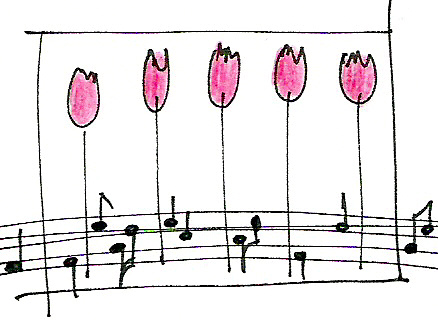 T U L I P A N A D A  Konkurs ma charakter otwartego edukacyjnego przeglądu, do którego zapraszamy dzieci, młodzież i dorosłych :amatorskie zespoły wokalne,  wokalno - instrumentalne, chóry, solistów ze szkół, ośrodków społeczno-wychowawczych, placówek kulturalnych, ognisk  muzycznych  a  także  twórców działających  samodzielnie.Cel konkursu1.  zachęcanie dzieci, młodzież i dorosłych do czynnego uczestnictwa w amatorskim ruchu muzycznym,2.  promocja utalentowanych muzycznie i motywowanie ich do systematycznego doskonalenia swoich umiejętności,3.  umożliwienie publicznej prezentacji umiejętności wokalnych i muzycznych oraz wyróżnienie najciekawszych występów i promocja laureatów.  Konkurs organizowany pod patronatemPrzewodniczącego Rady Dzielnicy Ursus m. st. Warszawy Pana Henryka LinowskiegoorazBurmistrza Dzielnicy Ursus m. st. Warszawy Pani Urszuli KierzkowskiejNagrodę  Grand  Prix  ufundowałaBurmistrz Dzielnicy Ursus m. st. Warszawy Pani Urszula KierzkowskaKonkurs przygotowany jest w czterech kategoriach wiekowych:      I.  6 - 9 lat            II. 10 - 12 lat            III. 13 – 17 lat           IV.  od 18 lat       (W przypadku zespołu muzycznego o składzie obejmującym więcej niż jedną kategorię  wiekową o właściwej klasyfikacji decydować będzie przynależność większości składu osobowego do jednej z wymienionych kategorii a także jego wiodąca rola w przygotowanej prezentacji muzycznej).oraz w trzech kategoriach muzycznych:             soliści – wokaliści (akompaniament z płyty CD lub własny – np. fortepian,                            gitara  lub zespół muzyczny). – oceniamy wyłącznie wokalistę!             zespoły wokalno – instrumentalne  - pod tym pojęciem rozumie się zespół osób                              jednocześnie grających i śpiewających (bez podkładu)             chóralna (akompaniament z płyty CD lub z towarzyszeniem fortepianu lub a’capella.Repertuar Każdy z uczestników  prezentuje w I etapie eliminacji dowolny jeden utwór (piosenka w języku polskim! ) Uczestnicy zakwalifikowani do II etapu prezentują w nim drugi  utwór (inny niż w I etapie)   (piosenka w języku polskim!)Czas prezentacji nie może przekroczyć 7 minut. Jury zastrzega sobie prawo do możliwości przerwania prezentacji. Uczestnicy nie posiadający instrumentu muzycznego będą mieli możliwość uzyskania w tym zakresie pomocy ze strony Domu Kultury po uprzednim zgłoszeniu w karcie uczestnictwa.Organizator zapewnia kompletne nagłośnienie w zależności od wymagań uczestnika.Dopuszcza się możliwość akompaniamentu zarejestrowanego na CD lub podkład muzyczny (syntezator, fortepian, gitara itp.). Bardzo prosimy o zwrócenie uwagi na jakość techniczną podkładu. Słabe parametry techniczne podkładu obniżają jakość prezentacji artystycznej.Termin i miejsce konkursuEliminacje odbędą się w Ośrodku Kultury „Arsus” – sala widowiskowa, Warszawa-Ursus, ul. Traktorzystów 14:I etap  - 7 kwietnia (piątek), 21 kwietnia (piątek) 2017 roku.Szczegółowy plan przesłuchań dostępny będzie na stronie internetowej www.kolorowa.arsus.plII etap – 5 maja (piątek) 2017 roku, do  którego  jury  zakwalifikuje  najlepszych z każdej kategorii wiekowej. Informacja o zakwalifikowanych do II etapu będzie dostępna na stronie internetowej www.kolorowa.arsus.pl  po zakończeniu eliminacji.Werdykt jury będzie dostępny na stronie internetowej www.kolorowa.arsus.pl  -  10.05. 2017r.Karty uczestnictwa należy przesłać lub dostarczyć do dnia 13 marca 2017 roku na adres:Dom Kultury "Kolorowa", 02 - 495 Warszawa-Ursus, ul. gen. K. Sosnkowskiego  16"TULIPANADA"    tel. 22 867 63 95, fax  22 667 83 75,  e-mail: dk.kolorowa@gmail.com lub on-line ze strony organizatora.Kwota  „wpisowego“ od jednego zgłoszenia (osoby, zespołu lub chóru) wynosi 20 (dwadzieścia) złotych. Należy ją wpłacić na konto Ośrodka Kultury „Arsus“ 02 -495 Warszawa, ul.Traktorzystów 14:Bank PKO S.A. O/Warszawa nr 83 1240 2887 1111 0010 0357 8215z dopiskiem:“ Opłata wpisowa –Tulipanada - imię i nazwisko uczestnika „ w nieprzekraczalnym terminie do 13 marca br. Opłata nie podlega zwrotowi, gdy uczestnik nie stawił się w dniu eliminacji.Nagrody konkursoweJury XV Konkursu Piosenkarskiego "TULIPANADA" przyzna nagrody odpowiednio w kategoriach wiekowych i kategoriach muzycznych. W uzasadnionych przypadkach jury w porozumieniu z organizatorem ma prawo przyznać indywidualne nagrody i wyróżnienia.Koncert Laureatów i uroczyste wręczenie nagród odbędzie się 24 maja (środa) 2017 roku o godzinie 18.00 w sali widowiskowej Ośrodka Kultury "Arsus", Warszawa - Ursus ul. Traktorzystów 14.Kryteria oceny uczestników konkursuprecyzja intonacji, dykcja i interpretacja wrażenie artystyczno - estetycznedobór repertuaru (ze względu na wiek wykonawcy)Informacje Szczegółowych informacji udziela  opiekun konkursu Janusz Łukaszewicz Dom Kultury „ Kolorowa ” 02 – 495 Warszawa-Ursus, ul. gen. K. Sosnkowskiego 16,  II piętro pokój 230, kom. 0 604 503 353, tel. 22 867 63 95,   fax 22 667 83 75Powyższa   informacja  będzie dostępna  również  na  stronie  internetowej  organizatora www.kolorowa.arsus.pl w załączeniu: karta zgłoszenia                                                                             Organizatorzy XV Konkurs Piosenkarski TULIPANADAKARTA ZGŁOSZENIA PROSIMY WYPEŁNIĆ PISMEM DRUKOWANYMI etapII etapOŚWIADCZENIE: Akceptuję warunki Regulaminu Konkursu TULIPANADA i wyrażam zgodę na przetwarzanie moich  danych osobowych zgodnie z ustawą z dnia 29 sierpnia 1997 r. o ochronie danych osobowych. Jednocześnie wyrażam zgodę na fotografowanie, filmowanie bądź inną rejestrację przebiegu konkursu oraz ewentualną późniejszą eksploatację zarejestrowanego materiału (TV, prasa, internet  itp.)Karty niedokładnie i nieczytelnie wypełnione nie będą uwzględnione !                                                                                  D O M    K U L T U R Y   „  K  O  L  O  R  O  W  A  ”                                                                                                    02 – 495 Warszawa, ul. gen. K. Sosnkowskiego 16                           	                                                                                                             tel. 22 867 63 95, fax  22 667 83 75                                                                                                                                                      www.kolorowa.arsus.pl                                                                                                                                                             e-mail: dk.kolorowa@gmail.comNazwa placówki zgłaszającejadrestelefonfaxe-mailImię i nazwisko uczestnikalub nazwa zespołu(w przypadku zespołu –podać ilość osób)Kategoria wiekowa(proszę odpowiednio zaznaczyć)           I.                         II.                           III.                            IV.    (6 - 9 lat)            (10 -12 lat)             (13- 17 lat)               (od 18 lat)Kategoria muzyczna(proszę odpowiednio zaznaczyć)soliści – wokaliścizespoły wokalno – instrumentalnechóralnatytuł  utworukompozytorautor tekstutytuł utworukompozytorautor tekstuRodzaj akompaniamentu(proszę odpowiednio zaznaczyć)                fortepian                         gitara                          syntezator                        CD               inne instrumenty, jakie…Podpis i pieczątkaplacówki zgłaszającej